VLOGA ZA OGLAŠEVANJE
Vlogo posredujete na elektronski naslov monika.ostir@te-sostanj.si  ali pošljete po navadni pošti na naslov: TERMOELEKTRARNA ŠOŠTANJ D.O.O., CESTA LOLE RIBARJA 18, 3325 ŠOŠTANJ. 
V kolikor je prostora za opis pri posamezni kategoriji premalo, lahko vlagatelj uporabi dodatne liste in doda priloge.Računom, izdanim za opravljene oglaševalske storitve, morajo biti priložena kratka poročila o dosegu ciljnih javnosti in fotokopije oglasov / povezave na oddaje v elektronskih medijih.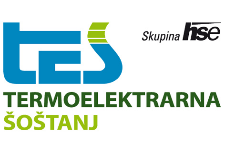 SP 170 - KOMUNICIRANJEIzdaja: 1OB SP  170 - 3Strani: 3IME/NAZIVNASLOVPOŠTA IN KRAJDEJAVNOSTTELEFONŠTEVILKA TRRDAVČNA ŠTEVILKAELEKTRONSKI NASLOVSPLETNA STRANKONTAKTNA OSEBATELEFON KONTAKTNE OSEBEELEKTRONSKI NASLOV KONTAKTNE OSEBEKRATKA PREDSTAVITEV PREDLAGATELJAKRATKA PREDSTAVITEV PREDLOGA OGLAŠEVANJAPREPOZNAVNOST MEDIJADOSEG/BRANOST MEDIJACILJAN SKUPINA, RELEVANTNA ZA OGLAŠEVALCAPRILOŽNOSTI ZA OGLAŠEVALCAČASOVNA OPREDELITEV SODELOVANJADODATNE UGODNOSTI ŽELENA VIŠINA SREDSTEVKraj in datum:______________________________________________Vlagatelj (podpis odgovorne osebe in žig):______________________________________________